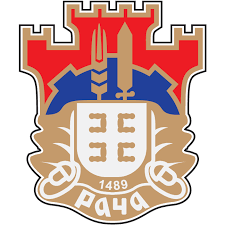 РЕПУБЛИКА СРБИЈАОПШТИНА РАЧАОпштинска управаБрој: 404-59/2019-III-01Дана: 19.08.2019  годинеР а ч аПИТАЊА И ОДГОВОРИ   Понуђач је дана 16.08.2019 године поставио следећe питањeПИТАЊЕДа ли су за доказивање пословног капацитета прихватљиве референце иностраних купаца, за робу која се извозила за ЕУ? ОДГОВОРУ питању је набавка радова, а не добара и у складу са тим прописани су услови за доказивање пословног капацитета. Потребно је доказати радове исте или сличне предмету јавне набавке на начин прописан документацијом. Генерално референце иностраних купаца су прихватљиве уколико је исти потенцијални понуђац у поступку јавне набавке.